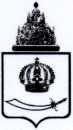 СЛУЖБА ПО ТАРИФАМ АСТРАХАНСКОЙ ОБЛАСТИПОСТАНОВЛЕНИЕ10.12.2014                                                           № 182Об установлении тарифа на горячую воду, поставляемую  МП «Теплосети» (ОГРН 1023000803715) потребителям, другим теплоснабжающим организациям с использованием открытой системы теплоснабжения (горячего водоснабжения)В соответствии с Федеральным законом от 27.07.2010 № 190-ФЗ «О теплоснабжении», постановлением Правительства Российской Федерации от 22.10.2012 № 1075 «О ценообразовании в сфере теплоснабжения», постановлением Правительства Астраханской области от 06.04.2005 № 49-П «О службе по тарифам Астраханской области» и протоколом заседания коллегии службы по тарифам Астраханской области от 10.12.2014 № 334служба по тарифам Астраханской области ПОСТАНОВЛЯЕТ:1. Установить тариф на горячую воду, поставляемую МП «Теплосети» (ОГРН 1023000803715) потребителям, другим теплоснабжающим организациям с использованием открытой системы теплоснабжения (горячего водоснабжения), согласно приложению к постановлению.2. Тариф, установленный пунктом 1 постановления, действует с 01.01.2015 по 31.12.2017.3. Долгосрочные параметры регулирования, устанавливаемые на долгосрочный период регулирования для формирования тарифов с использованием метода индексации установленных тарифов, установлены постановлениями службы по тарифам Астраханской области от 28.11.2014 № 141 «О тарифах на тепловую энергию (мощность), поставляемую потребителям МП «Теплосети» (ОГРН 1023000803715)», № 151 «Об установлении МП «Теплосети» (ОГРН 1023000803715) тарифов на теплоноситель, поставляемый МП «Теплосети» (ОГРН 1023000803715) потребителям, другим теплоснабжающим организациям».4. Признать утратившим силу постановление службы по тарифам Астраханской области от 17.12.2013 № 219 «Об установлении тарифа на горячую воду, поставляемую МП «Теплосети» (ОГРН 1023000803715) потребителям, другим теплоснабжающим организациям с использованием открытой системы теплоснабжения (горячего водоснабжения)».5. Начальнику отдела контроля и регулирования тарифов организаций коммунального комплекса службы по тарифам Астраханской области (Старкова М.В.):5.1. В срок не позднее трех рабочих дней со дня подписания направить копию настоящего постановления в агентство связи и массовых коммуникаций Астраханской области для официального опубликования и размещения на официальном интернет–портале правовой информации органов государственной власти Астраханской области (www.pravo-astrobl.ru).5.2. Не позднее семи рабочих дней со дня подписания направить копию настоящего постановления в прокуратуру Астраханской области.5.3. В семидневный срок после принятия направить копию настоящего постановления в Управление Министерства юстиции Российской Федерации по Астраханской области.5.4. В течение 5 рабочих дней со дня принятия направить копию настоящего постановления с приложением протокола заседания коллегии службы по тарифам Астраханской области от 10.12.2014 № 334 в Федеральную службу по тарифам и в МП «Теплосети» (ОГРН 1023000803715) (в том числе в электронном виде).5.5. В течение 5 рабочих дней со дня принятия разместить настоящее постановление с приложением протокола заседания коллегии службы по тарифам Астраханской области от 10.12.2014 № 334 на официальном сайте службы по тарифам Астраханской области в информационно-телекоммуникационной сети «Интернет» (www.astrtarif.ru).5.6. В семидневный срок со дня принятия обеспечить включение настоящего постановления в справочно-правовые системы «КонсультантПлюс» ЗАО «Телеком-Скиф» и «Гарант» ООО «Астрахань-Гарант-Сервис».6. Постановление вступает в силу с 01.01.2015.Приложение к постановлению службы по тарифам Астраханской областиот 10.12.2014 № 182Тариф на горячую воду, поставляемую МП «Теплосети» (ОГРН 1023000803715) потребителям, другим теплоснабжающим организациям с использованием открытых систем теплоснабжения (горячего водоснабжения)(без НДС)Примечание:Компонент на теплоноситель равен тарифу на теплоноситель, установленному постановлением службы по тарифам Астраханской области от 28.11.2014 № 151 «Об установлении МП «Теплосети» (ОГРН 1023000803715) тарифов на теплоноситель, поставляемый МП «Теплосети» (ОГРН 1023000803715) потребителям, другим теплоснабжающим организациям».Руководитель                                         О.Г. Зверева№п/пНаименованиерегулируемойорганизацииДолгосрочный период регулирования 2015-2017 гг.Долгосрочный период регулирования 2015-2017 гг.Долгосрочный период регулирования 2015-2017 гг.Долгосрочный период регулирования 2015-2017 гг.Долгосрочный период регулирования 2015-2017 гг.Долгосрочный период регулирования 2015-2017 гг.Долгосрочный период регулирования 2015-2017 гг.Долгосрочный период регулирования 2015-2017 гг.Долгосрочный период регулирования 2015-2017 гг.Долгосрочный период регулирования 2015-2017 гг.Долгосрочный период регулирования 2015-2017 гг.Долгосрочный период регулирования 2015-2017 гг.№п/пНаименованиерегулируемойорганизацииКомпонент натеплоноситель,руб./куб. мКомпонент натеплоноситель,руб./куб. мКомпонент на тепловую энергиюКомпонент на тепловую энергиюКомпонент натеплоноситель,руб./куб. мКомпонент натеплоноситель,руб./куб. мКомпонент на тепловую энергиюКомпонент на тепловую энергиюКомпонент натеплоноситель,руб./куб. мКомпонент натеплоноситель,руб./куб. мКомпонент на тепловую энергиюКомпонент на тепловую энергию№п/пНаименованиерегулируемойорганизацииКомпонент натеплоноситель,руб./куб. мКомпонент натеплоноситель,руб./куб. мОдноставочный, руб./ГкалОдноставочный, руб./ГкалКомпонент натеплоноситель,руб./куб. мКомпонент натеплоноситель,руб./куб. мОдноставочный, руб./ГкалОдноставочный, руб./ГкалКомпонент натеплоноситель,руб./куб. мКомпонент натеплоноситель,руб./куб. мОдноставочный, руб./ГкалОдноставочный, руб./Гкал№п/пНаименованиерегулируемойорганизации2015 год, с календарной разбивкой2015 год, с календарной разбивкой2015 год, с календарной разбивкой2015 год, с календарной разбивкой2016 год, с календарной разбивкой2016 год, с календарной разбивкой2016 год, с календарной разбивкой2016 год, с календарной разбивкой2017 год, с календарной разбивкой2017 год, с календарной разбивкой2017 год, с календарной разбивкой2017 год, с календарной разбивкой№п/пНаименованиерегулируемойорганизациис 01.01.по 30.06.с 01.07. по 31.12.с 01.01. по 30.06.с 01.07. по 31.12.с 01.01. по 30.06.с 01.07. по 31.12.с 01.01. по 30.06.с 01.07. по 31.12.с 01.01. по 30.06.с 01.07. по 31.12.с 01.01. по 30.06.с 01.07. по 31.12.1МП «Теплосети»35,9038,411049,311122,9938,4140,811122,991167,7840,8142,421167,781224,17